Cuidado de las plantas carnívoras:                               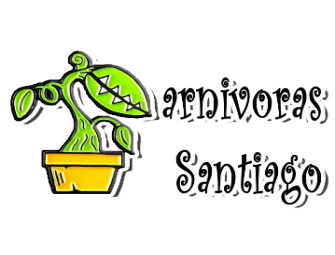 Riego:El agua que requiere para su riego es, solamente, agua destilada o demineralizada (sirven también el agua de lluvia, benedictino o manantial sin gas). El agua hervida no sirve para su riego. Se riegan por suelo; esto quiere decir, que es un método de bandeja o platito para que el agua este debajo del macetero . Lo ideal es que en su bandeja o pote de riego, tenga una profundidad de regadío de  1 a 2 cm de altura, una vez que el agua se acabe debemos dar sequía para luego  volver a regar. Para más claridad, la sequía, se debe de hacer de la siguiente forma: En otoño debemos dar una sequía de 3 a 5 días En invierno debemos dar una sequía de 5 a 7 días En primavera debemos dar una sequía de 1 a 2 días En verano debemos dar una sequía de 1 día Luz:La idea es que nuestras plantas, estén en una ventana con sol y techo con policarbonato traslucido. También te pueden servir las mallas sombra. Las plantas  deben, al menos, tener de 6 a 8 hrs de sol filtrado. Requieren estar en un lugar fijo. Esta no puede ser movida de un lado a otro, porque se estresan. Ahora bien, si no tienes luz solar puedes optar por una ampolleta de luz fría de espiral de ahorro, esta debe ser de 20 watts equivalente a 100 watts. Se recomienda, siempre, que en el emboltorio (caja) de la ampolleta diga  6500 k. Debes situarla a  15 cm de la planta. Idealmente tenerla encendida 13 a 15 hrs diarias.Suelo:
En su habítat, las plantas carnívoras se desarrollan en suelos pobres de nutrientes, por esto, muchas veces las encontramos en turba mezclada con algún drenante o musgo sphagnum. No se abona ni se fertilizan. En el momento de hacer cambio de macetero, por ningún motivo ocupes maceteros de greda. Te recomiendo  que solo sea plástico o porcelana no porosa.Alimentación:La planta se alimenta sola generando un néctar y con sus colores maravillosos, esto hace que su presa sea atraída. No tienen necesidad nutricional importante. Aliméntala de vez en cuando, ya que, si lo haces siempre puedes sobrealimentarla y dañara a la planta. Te recomiendo que la dejas que su alimentación sea por ella misma.  Si tienes alguna duda visita nuestra página web  www.plantacarnivora.cl o contactános vía WhatsApp al +569 84142889 o en nuestro Instagram @carnivoras_santiago